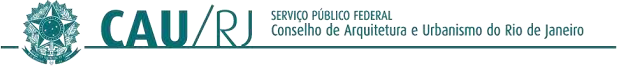 PORTARIA PRESIDENCIAL Nº 041/2023 - CAU/RJ, DE 06 DE OUTUBRO DE 2023.Exonerar Carla Dias Belmonte do cargo em comissão (Emprego de livre contratação e dispensa) de Assessora de Comissões.O Presidente do Conselho de Arquitetura e Urbanismo do Rio de Janeiro - CAU/RJ, no uso das atribuições que lhe confere o artigo 35 da Lei nº 12.378/2010;RESOLVE:Art. 1º.Exonerar Carla Dias Belmonte, CPF. 103.579.837-93, do cargo em comissão (emprego de livre                       contratação e dispensa) de Assessora de Comissões.Art. 2º.A presente Portaria entra em vigor na data da sua assinatura.Art. 3º Dê-se ciência e cumpra-se. Rio de Janeiro, 06 de outubro de 2021.Pablo BenettiArquiteto e Urbanista Presidente do CAU/RJwww.caurj.gov.br / Conselho de Arquitetura e Urbanismo do Rio de Janeiro